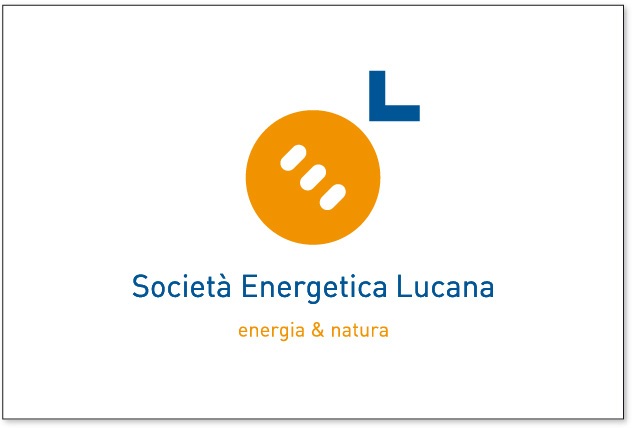 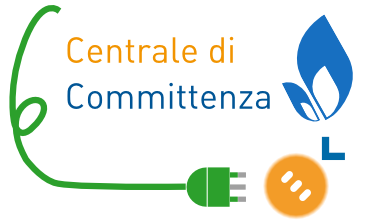 GARA PER LA FORNITURA DI ENERGIA ELETTRICAIN FAVORE DI ACQUEDOTTO LUCANO S.P.A.“SEL EE8 AQL”CIG: 8052537BBDALLEGATO 1 BISDOMANDA DI PARTECIPAZIONE E ULTERIORI DICHIARAZIONIIl Sottoscritto _______________________________, nato a ______________ il ____________, domiciliato per la carica presso la sede legale sotto indicata, nella sua qualità di __________________ e legale rappresentante dell’Impresa ______________________, con sede in _______________________, Via __________, Codice fiscale n. ________________ e Partita IVA n. _________________ (di seguito denominato “Concorrente”)anche ai sensi degli artt. 46 e 47 del D.P.R. n. 445/2000, consapevole del fatto che, in caso di falsità in atti e dichiarazioni mendaci, saranno applicate nei suoi riguardi, ai sensi dell’art. 76 dello stesso decreto, le sanzioni previste dal codice penale e dalle leggi speciali in materia, oltre alle conseguenze amministrative previste per le procedure concernenti gli appalti pubblici, CHIEDE DI PARTECIPAREin qualità di _____________________________________ (indicare la tipologia di operatore economico, tra i Soggetti di cui all’art. 45 del Codice)*, alla “Gara per la fornitura di energia elettrica in favore di Acquedotto Lucano Spa – SEL EE8 AQL” - CIG: 8052537BBD e, ad integrazione dell’Allegato 1 DGUE,DICHIARAdi aver preso piena conoscenza della documentazione di gara, di accettare ed osservare, senza condizione o riserva alcuna, tutto quanto ivi previsto, nonché di obbligarsi, in caso di aggiudicazione, a stipulare la Convenzione e dare integrale esecuzione a quest’ultima e al contratto di fornitura attuativo nel rispetto di quanto previsto negli atti di gara;di non incorrere nella causa di esclusione di cui all’art. 80, comma 1, del Codice, tenuto conto dei commi 10 e 10bis del medesimo art.80;(eventuale) osservazioni/specificazioni rispetto al DGUE________________________________________________________________________________________________________________________________________________________________________di non incorrere nella causa di esclusione di cui all’art. 80, comma 5 lett. b), c-bis), c-ter), c-quater), f-bis) e f-ter) del Codice;che all’interno dell’Impresa figurano i seguenti soggetti di cui all’art. 80 comma 3 del D. Lgs. 50/2016:(nome)______________  (cognome)  _________________, nato a _________________ il _________________, codice fiscale________________________________ residente in _____________ via ______________, ruolo ______________________________________(nome)______________  (cognome)  _________________, nato a _________________ il _________________, codice fiscale________________________________ residente in _____________ via ______________, ruolo ______________________________________(nome)______________  (cognome)  _________________, nato a _________________ il _________________, codice fiscale________________________________ residente in _____________ via ______________, ruolo ______________________________________oppureche i soggetti di cui all’art.80 comma 3 del D. Lgs. n. 50/2016 sono ricavabili dalla seguente banca dati o pubblico registro ____________________________ che ne indica i ruoli e i dati identificativi aggiornati;che il Concorrente non ha affidato incarichi in violazione dell’art. 53, comma 16-ter, del d.lgs. del 2001 n. 165;che il Concorrente è iscritto dal __________________ al Registro delle Imprese di ___________________________, al numero _____________________;che, come risulta dal certificato di iscrizione al Registro delle Imprese, e in particolare dall’oggetto sociale, il Concorrente può svolgere l’attività di fornitura di energia elettrica; (eventuale) che il Concorrente, ai sensi dell’art. 3, comma 1, lett. aa) del Codice è una:microimpresapiccola impresamedia impresa(in caso di partecipazione ai sensi dell’art. 45 comma 2 lett. b), c), d) e) f) g) del Codice: dichiarazioni da rendere a norma di legge ad integrazione di quanto dichiarato nell’Allegato 1 DGUE) che: ________________________________________________________________________________________________________________________________________________________________________________________________________________________________________________________________________________________________________________________________________________________________________________________________________________________________________________________________________(in caso di subappalto ai sensi dell’art. 105 del Codice: dichiarazioni da rendere a norma di legge ad integrazione di quanto dichiarato nell’Allegato 1 DGUE) che: ____________________________________________________________________________________________________________________________________________________________________________________________________________________________________________________________________________________________________________________________________________________________________________________________che l’offerta economica presentata è remunerativa, giacché per la sua formulazione ha preso atto e tenuto conto:delle condizioni contrattuali e degli oneri compresi quelli eventuali relativi in materia di sicurezza, di assicurazione, di condizioni di lavoro e di previdenza e assistenza in vigore nel luogo dove deve essere svolta la fornitura;di tutte le circostanze generali, particolari e locali, nessuna esclusa ed eccettuata, che possono avere influito o influire sia sulla prestazione della fornitura, sia sulla determinazione della propria offerta;di accettare il Patto di integrità vigente presso la Stazione Appaltante riportato nella documentazione di gara; di essere edotto degli obblighi derivanti dal Codice di comportamento vigente presso la Stazione appaltante, consultabile e scaricabile nella sezione “Società Trasparente” riportata sul sito web istituzionale della Società www.societaenergeticalucana.it e si impegna, in caso di aggiudicazione, ad osservare e a far osservare ai propri dipendenti e collaboratori, per quanto applicabile, il suddetto codice, pena la risoluzione della convenzione; di aver preso visione dei principi etici e comportamentali espressi nel Codice Etico e nel Modello Organizzativo ex D.Lgs. n. 231/2001 della Stazione appaltante, di impegnarsi a rispettarli ed osservarli nello svolgimento dell’attività prestata (i documenti sono consultabili e scaricabili nella sezione “Società Trasparente” riportata sul sito web istituzionale della Società www.societaenergeticalucana.it) e di impegnarsi altresì: a non attuare comportamenti tesi a realizzare interessi o vantaggi in favore della Stazione appaltante attraverso la violazione delle norme di cui al decreto legislativo n. 231 dell’8 giugno 2001 ed il compimento degli atti illeciti ivi disciplinati; a segnalare all’Organismo di Vigilanza della Stazione appaltante, all’indirizzo email odv231@selspa.it, eventuali casi di violazione del Codice Etico e del Modello Organizzativo di cui sia venuto a conoscenza;che il Concorrente, ai sensi e per gli effetti dell’art. 93, comma 7 del Codice, (barrare una sola delle due caselle)	non si trova in nessuna delle condizioni di cui all’art.93 comma 7 del Codice, ai fini dell’ottenimento della riduzione dell’importo della garanzia provvisoria e definitiva;oppure 	si trova nella/e seguente/i condizione/i di cui all’art.93 comma 7 del Codice, ai fini dell’ottenimento della riduzione dell’importo della garanzia provvisoria e definitiva (specificare ciascuna delle condizioni): ________________________________________________________________________________________________________________________________________________________________________________________________________________________________________________________________________________________________________________________________________________________________________________________________________________________________________________________________________di aver preso visione della localizzazione dei POD oggetto della fornitura;che intende ricevere le comunicazioni da parte della Stazione Appaltante, incluse quelle di cui all’art.76 del Codice,  al seguente indirizzo PEC: ________________________________________ o, solo per i Concorrenti aventi sede in altri Stati membri, al seguente indirizzo e-mail___________________________________________________(indicare lo stesso indirizzo indicato in fase di registrazione al Portale telematico);qualora un partecipante alla gara eserciti la facoltà di “accesso agli atti”,  di autorizzare la Stazione Appaltante a rilasciare copia di tutta la documentazione presentata per la partecipazione alla gara oppure di non autorizzare la Stazione appaltante a rilasciare copia della seguente documentazione _______________________________________________ in quanto coperta da segreto tecnico/commerciale, ai sensi dell’art. 53, comma 5, lett. a), del Codice, per le seguenti motivazioni ______________________________________________________________________________________________________________________________________________________________;per gli operatori economici ammessi al concordato preventivo con continuità aziendale di cui all’art. 186 bis del R.D. 16 marzo 1942, n. 267: i seguenti estremi dei provvedimenti di ammissione al concordato e del provvedimento di autorizzazione a partecipare alle gare ___________ rilasciati dal Tribunale di  ______________; di non partecipare alla gara quale mandataria di un raggruppamento temporaneo di imprese e che le altre imprese aderenti al raggruppamento non sono assoggettate ad una procedura concorsuale ai sensi dell’art. 186  bis, comma 6 del R.D. 16 marzo 1942, n. 267;con la firma del presente documento il sottoscritto dichiara altresì, ai sensi dell’art. 13 del Regolamento UE n. 2016/679 relativo alla protezione delle persone fisiche con riguardo al trattamento dei dati personali, nonché alla libera circolazione di tali dati, di aver letto l’informativa sul trattamento dei dati personali contenuta nel Disciplinare di gara e di essere consapevole che i dati personali, anche giudiziari, raccolti saranno trattati, anche con strumenti informatici, esclusivamente nell’ambito della presente gara e per le finalità ivi descritte, e di essere stato informato circa i diritti di cui agli artt. da 15 a 23 del Regolamento UE n. 2016/679. Si impegna, inoltre, ad adempiere agli obblighi di informativa e di consenso, ove necessario, nei confronti delle persone fisiche (Interessati) di cui sono forniti dati personali nell’ambito della procedura di affidamento, per consentire il trattamento dei loro dati personali da parte della Società Energetica Lucana spa o delle Amministrazioni per le finalità descritte nell’informativa. La presente dichiarazione resa dal Concorrente in questo Allegato si intende altresì estesa e dunque riferita a tutti i dati contenuti anche nell’Allegato 1 DGUE e nell’Allegato 2 Offerta Economica, come se fosse stata resa anche in calce a tali documenti. FIRMA DIGITALENOTE PER LA COMPILAZIONE:* Il concorrente indica la forma singola o associata con la quale l’impresa partecipa alla gara (impresa singola, consorzio, RTI,  aggregazione di imprese di rete, GEIE). In caso di partecipazione in RTI, consorzio ordinario, aggregazione di imprese di rete, GEIE, il concorrente fornisce i dati identificativi (ragione sociale, codice fiscale, sede) e il ruolo di ciascuna impresa (mandataria/mandante; capofila/consorziata). Nel caso di consorzio di cooperative e imprese artigiane o di consorzio stabile di cui all’art. 45, comma 2 lett. b) e c) del Codice, il consorzio indica il consorziato per il quale concorre alla gara; qualora il consorzio non indichi per quale/i consorziato/i concorre, si intende che lo stesso partecipa in nome e per conto proprio.In caso di Concorrenti di cui all’art. 45, secondo comma, lett. b), c), d), e), f) e g), del Codice il modello andrà adattato e/o modificato congruamente, al fine di rispettare le disposizioni di legge vigenti e le previsioni contenute negli atti di gara.Si rimanda alle definizioni contenute nel Disciplinare di gara.